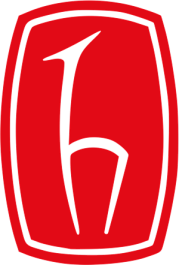 Car BreakersOyun Tasarım BelgesiProf. Dr. Hakan TÜZÜNProje DanışmanıMehmet Barış KES2021Giriş	31.1.	Oyunun Kısa Özeti ve Konsepti	31.2 Benzer Oyun Türleri	31.3 Oyun Oynanış Özeti	32.	Oynanış ve Mekanikler	42.1 Oynanış	42.2  Araç Kontrol Mekanikleri	42.2.2 Araç Health Ststem	52.2.3 Anti Roll Bar Sistemi	62.2.4 Skor Takip mekanikleri	72.2.5 Düşman Araçları Takip Mekanikleri	72.3 Silah Sistemi Mekanikleri	92.4 Demir tampon (BullBar) Mekanikleri	112.5 Lastik Mekanikleri	122.4 Oyun içi Ekonomi -Upgrade sistemi	132.4 Save/Load Sistemi	132.5 ScriptableObjects	152.6 Object Pooling System	172.6 Bullet System	183.	Oyun Menüleri	193.1 Oyun Menü Animasyon Mekanikleri	203.2 Oyun Menü Araç Galerisi Sistemi Mekanikleri	203.3 Oyun Menüsü Araç Upgrade Sistemi Mekanikleri	214.	Oyundaki Araç Modelleri Upgrade Modelleri ve Map Modelleri	23GirişOyunun Kısa Özeti ve Konsepti Unity3d  de geliştirilen oyunumuzda C# dili tercih edilmiştir. Modellemeler Asset Store üzerinden  sağlanmıştır. Tek oyunculu 3 boyutlu bir mobil platform oyunudur. Oyunda  oyuncumuz aracını çeşitli upgradeler kullanarak güçlendirmekte ve savaş platformunda düşmanlarla savaşmaktadır.  Aynı zamanda farklı araçlar satınalınabilir. Genel olarak düşük poligonlu  tasarımlarla çalışılan projede  toonish bir tema tercih edilmiştir.Oyun oynanış tarzı olarak araba savaşı olarak görülebilir. Savaş arenasında   Düşman araçlarını   her  oyunda yok etme amacımız bulunmaktadır. Deathmacth  mekaniklerinde kullanılan yöntemle  öldürme ve ölme sayımız belirlenmektedir.  5 defa skor elde eden oyuncu bölümün kazananı olmaktadır. Hedef kitlesi 13+ olarak belirlenmiştir.  1.2 Benzer Oyun Türleri“Clash Of Cars” oyunun en yakın benzeri olarak düşünülebilir oyun içi öğelerde çeşitli farklılıklar bulunmaktadır. İçerisinde  savaş öğeleri barındıran Carmageddon gibi  oyunlarda örnek verilebilir ancak en uygun örnek “Clash of Cars” olacaktır.  İki oyunda da   deatchmacth mekanikleri tam olarak yansımamaktadır aracınız vurulduğunda oyun dışı kalmaktasınız ancak Car Breakers oyununda  aracınız vurulduğunda spawn noktasından tekrar oyuna başlayabilmektesiniz.  Oyunu kazanabilmek için düşman araçlarını en çok vuran oyuncu olmalısınız.Mobil platformlarda bir çok yarış oyunu bulunsada  bunlarla ortak olan tek mekanik araç kontrolü diyebiliriz ilaveten ateş etme mekanikleri benzetilebilir “ Zombie Derby “ Deki araç üzerine tabanca  koyma araç tamponuna upgradeler sağlama  gibi mekanikler de oyun içerisnde kullanılan öğelere benzetilebilir.  Bir çok oyundaki farklı kısımlardan beslenerek geliştirilmiş bir araç savaşı oyunudur.1.3 Oyun Oynanış Özeti Oyuna başladığınızda  5 adet farklı araç seçeneği ve Tekerlek upgadeleri,Ön Tampon upgradeleri, ve Silah upgradeleri  seçeneklerini görmektesiniz ancak ilk etapda çoğıu seçenek locked olarak başlıyorsunuz.  Animasyonlı bir menü tasarımı olan oyunda kolaylıkla seçenekler arasında gezinti yapılabilyor.Savaş alanına geldiğinizde 1 Adetten 5 adete kadar düşman aracı  ile savaşmanız bekleniyor. Araçlar genel olarak sizini aracınıza saldırma eğilimindeler  o yüzden uygun stratejileri yapıp düşman araçlarını  atlatmalısınız ve health inizi yüksek tutabilmek için oyun içerisindeki   Health bonusları takip etmelinisiz. Aynı zamanda “Double Damage” bonusunu  aldığınızda aracınızın mevcut silahı  iki katı daha çok hasar verecektir.  Bu stratejileri kurarak oyunu 1. Sırada tamamlamaya çalışmalısınız.Düşman lokasyonlarının rahat bulunabilmesi için oyun içerisine  yönergeler ve kaç metre uzaklıklta olunduğuna dair bilgiler  oyuncuya daha kolay bir oyun deneyimi sağlatmaktadır.Oynanış ve Mekanikler 2.1 Oynanış Oyuncumuz Savaş alanına geldiğinde  3 den geri sayım başlar ve  hazır olarak  bekler isometrik açılı bir kamera  oyuncuyu takip etmektedir. Kontrollerde  Sağ sol gaz Fren ve ateş etme butonu bulunmaktadır.Düşman araçlarının yaklaşması sonucu   aracın  üstünde bulunan silah sistemi düşmana doğru dönüş yapmaya başlar   uygun yakınlığa gelindiğinde silah kendiliğinden uygun nışanı öncesinde almış olur player yanlızca ateş etme butonuna basması yeterli olacaktır.  Düşman araçları yapay zekalarıyla bloklara çarpmadan ilerleyebilirler ancak oyun içerisnde bir çok öğe ve  aksiyon bulunduğu için çarpmamaları pek mümkün olmayabiliyor haliyle böyle durumlarda geri geri dönerek çarptıkları yerden  araçlarını çıkartmaktadırlar. Herhangi bir şekilde yapay zeka aracı ters bir pozisyonda kalırsa birkaç saniye sonra random bir spawn noktasından tekrar  oyuna başlamaktadır.  Playerlar için de ters kalma durumunda rescue butonu belirmektedir  böylece player ımız tuşa basarak  rastgele bir spawn noktasından oyuna başlayabilecektir.2.2  Araç Kontrol MekanikleriOyun içindeki fizik  hesaplamaları için Unity 3d nin sağladığı Rigidbody compınenti kullanılmıştır. Oyun içerisindeki sabit olan nesneler için “static” işaretlenmiştir  çarpışma ve benzeri durumların tespit edilebilinmesi için ise Collider componentleri kullanılmıştır. 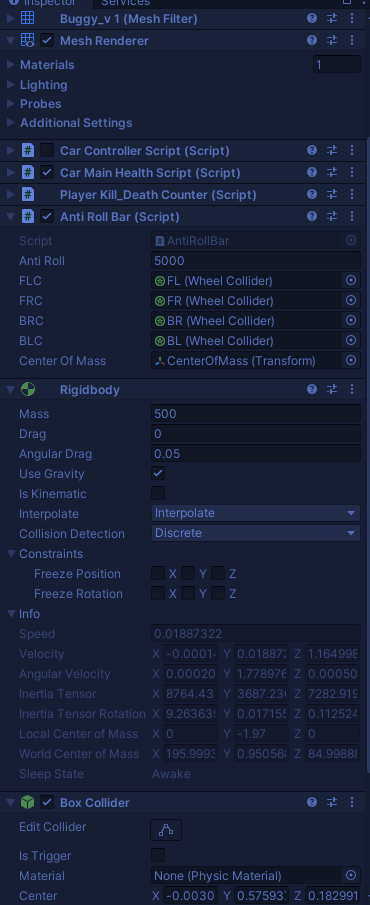 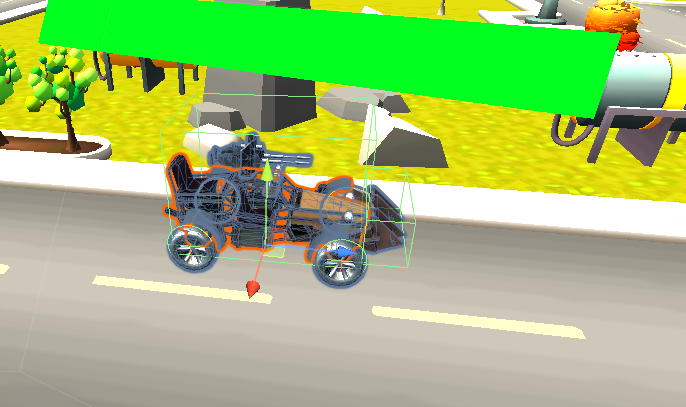 Araçların Tekerlek ve  manevra kabiliyetlerini verebilmek içinUnity 3d nin sağlamış olduğu  WheelColliderlar kullanılmıştır bu Colliderlar  tekerlek fiziğine özel olup  Süspansiyon sürtünme gibiTüm fizik hesaplamalarını yapabilmektedir ayrıca tekerleğin o sıradaKayıp kaymadığı bilgisinide anlık olarak iletebilmektedir.Tork sayesinde   hızlanma  mekaniklerinin hazırlanması sağlanmıştır. Aracın kontrolünü sağlayabilmek için öndeki iki tekerleğin sağa sola manevrası hazırlanmıştır Tüm Manevra  ve araç kontrolleri öndeki tekerlekleri uygun açıya  belirli bir sürede  döndürülmesiyle oluşturulmuştur. Tüm Kontrol Mekaniklerini “CarControllerScript.cs”  dosyası sağlamaktadır.Aynı Script Düşman araçlarının AI kontrolleri içinde kullanılmaktadır.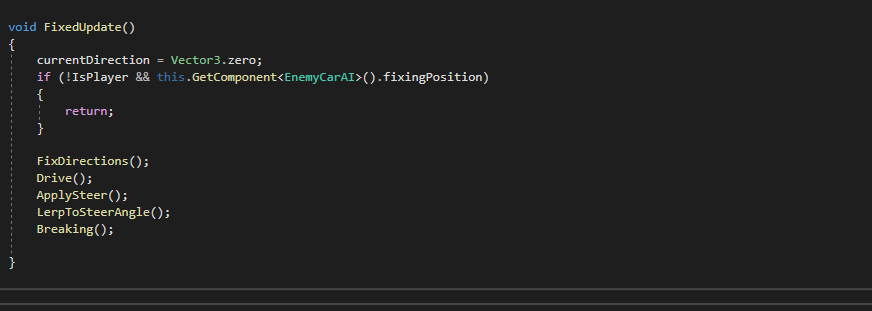  Fixed update içerisinde tüm işlemler methodlar halinde sağlanmıştır.“FixDirections” wheelColliderların rotasyonunu ayarlamak için kullanılmıştır“Drive” Gaz  ve Firen  butonlarının komutlarını almak için kullanılmıştır gaz butonuna dokunulduğunda  Tork eklemektedir Fren butonu ise Torku ters yönde eklemektedir böylece araç durduğunda da geri manevra yapabilmektedir.“ApplySteer” kullanıcının sağa veya sola  manevra yapmak istediğinde  kullanılmaktadır. İstenen Hedef dönüş açısı buna göre verilmektedir“LerpToSteerAngle” bu method sayesinde yönlendirilen tarafa doğru tekerleiğin açısı hafifçe döndürülmektedir.“Breaking” Aracın hızı  halen 0 dan büyükse frenleme işlemi yapabilmektedir bu mekaniğin gerçekleşmesi için WheelColliderların “brakeTorque” özelliğinden faydalanılmıştır.2.2.2 Araç Health Ststem Her oyuncu üzerinde bir health bar bulunmaktadır bu health barlar ne kadar canımız kaldığını görüntülemektedir.”CarMainHealthScript” bu kısımda devreye girmektedir. Bir  silahla vurulduğunuzda veya Dikenli Öntampon size dokunduğunda health barınızda  karşı tarafın damage i kadar hasar oluşmaktadır. 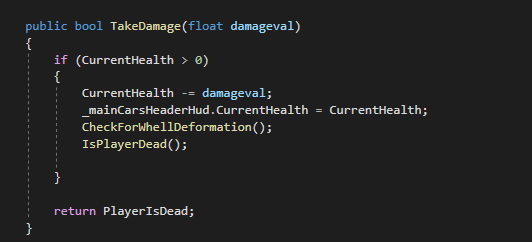 Aracın vurulması durumunda  health i 0 dan büyük ise  damage alınıyor ve  aracın health inin bitip bitmediği kontrol ediliyor.İlaveten “CheckforWhellDeformation” Fonksiyonu sayesinde aracın hasarı belirli bir seviyenin altına düştüğünde tekerleklerde bozuk hareketlenmeler oluşmaya başlamaktadır buda player a feedback göndermektedir. Aracın Health i 0  veya altı olduğunda ise  Spawn pointe döndürülüp tekrar oyuna başlaması sağlanmaktadır.2.2.3 Anti Roll Bar SistemiAraçlar kolay devirlmeye yatkındır bu sebepten  merkez kaç kuvvetinden  etkilenmemeleri için ağırlık merkezleri manevranın ters istikametine kaydırılmaktadır. Bu scriptde  ilgili manevranın yapıldığı karşılık noktaya yukarı kuvvet uygulanarak  merkez kaç kuvvetinden etkilenme azalmıştır.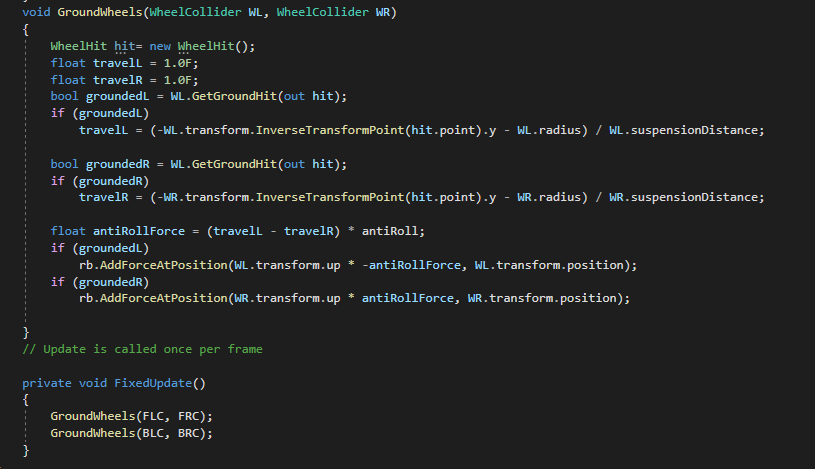 2.2.4 Skor Takip mekanikleriOyun içerisinde kaç defa vurulduğumuz ve kaç defa düşman aracı vurduğumuzu bir counter takip etmektedirve bütün scoreboardlarda bu bilginin yansımasını sağlamaktadır.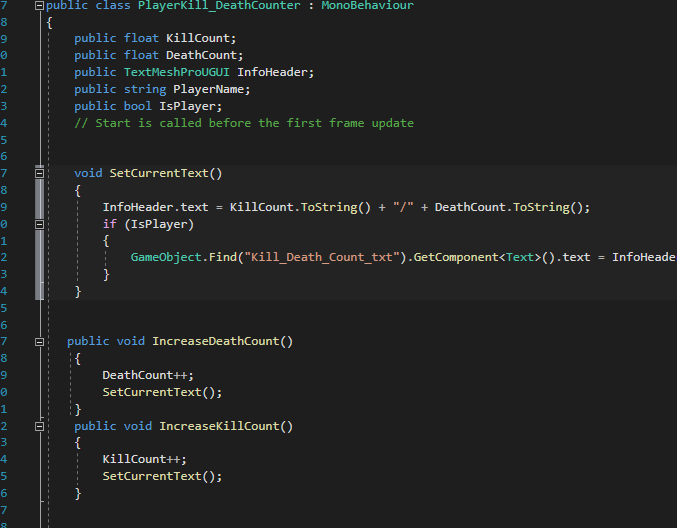 Health bar üzerinde bulunan  text de bu bilgi yansımaktadır aynı şekilde genel UI da ve oyun sonunda görüntülenen panelde de bu bilgiye erişilebilir  bu sayede oyundaki performans görüntülenmektedir.2.2.5 Düşman Araçları Takip MekanikleriDüşman araçlarının davranışları genel olarak 3 parametre üzerinden takip edilmektedir.Sensorler:Aracın ön kısımına doğrusal sensörler eklenmesi Sağ ve Sol  kısmı kontrol edebilmesi için 3 adet sensör bulunmaktadır  Tam karşısını  tam sağı ve Tam solu tespit ederek bu sensörlere çarpan bir obje olması durumunda  ters yöne manevra yapma eğilime geçmektedir. Sensörler “Raycast” kullanılarak oluşturulmuştur.Player Aracının konumu : Düşman araçları Player aracına yönelmeye   ve ona saldırmaya çalışması için hedef olarak player verilmiştir. Tüm düşman araçları player a saldırmaya çalışsada  çevresel faktörlerden ötürü kendi aralarında da çalışma halinde olabilecekleri durumlar oluşmaktadır.Engele takılma Sensörü: Düşman araçları bir duvar yada bir engele takılı kalma durumunu takip ederek bir sorun olması durumunda geriye doğru manevra yapmaktadırlar böylece ilgili yerde aracın sıkışması engellenir.Düşman araçlarının sensorleri dışında  tüm kontrol mekanizması yine  “CarControllerScript” üzerinden  sağlanmaktadır.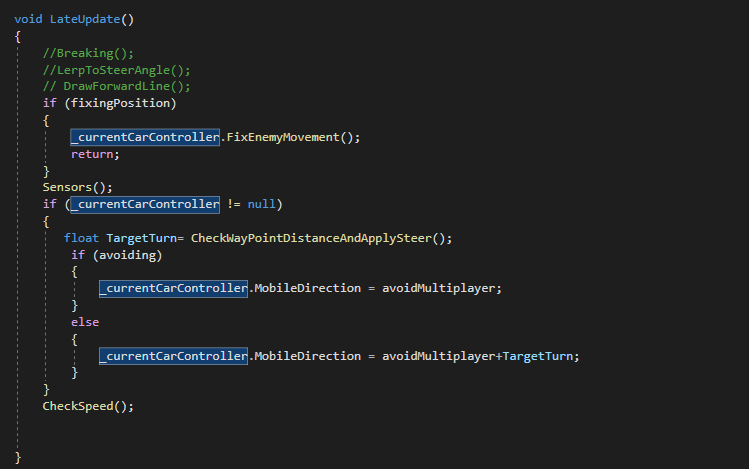 _CurrentCarController  üzerinde bulunan MobileDirection bilgisi  sensors() Methodundan gelen  sonuca göre doldurulmaktadır böylece player için geçerli olan tüm kontroller Enemy tarafında da geçerli hale gelmektedir.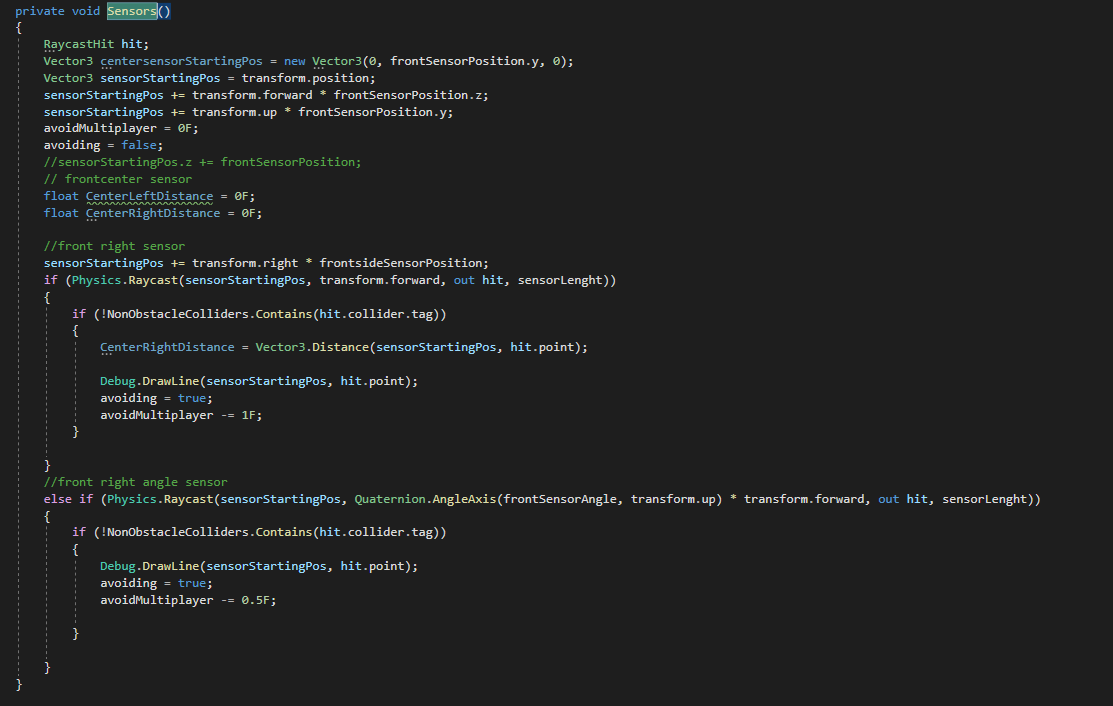 2.3 Silah Sistemi Mekanikleri Oyunumuızda 5 farklı varyasyonu bulunan silah bulunmaktadır.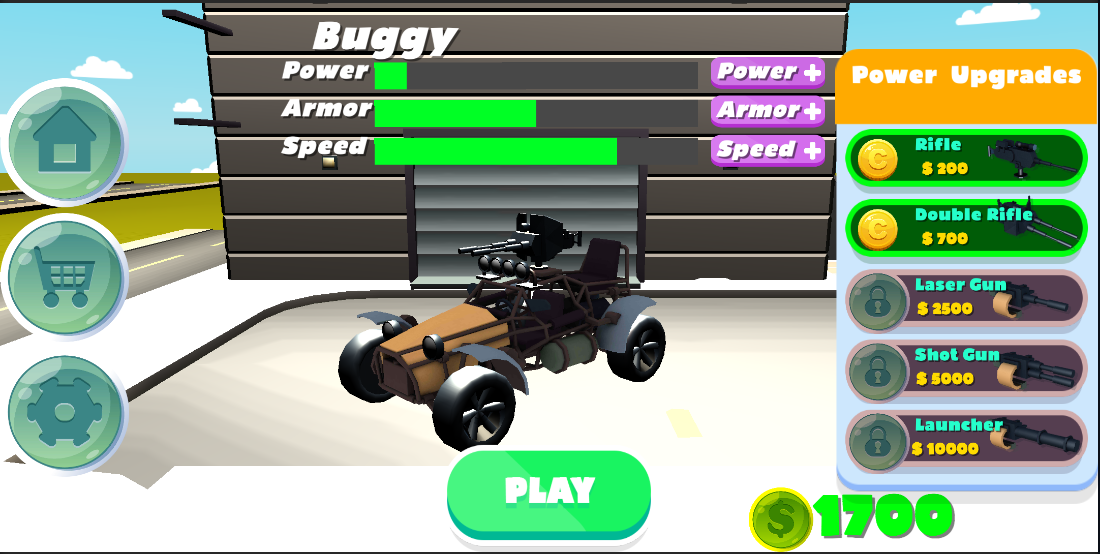 Her silahın farklı yetenekleri bulunmakta ve tahmin edileceği üzere son seviyeye geldikçe oluşturduğu hasarda artış olmaktadır. (Money System Oyun Ekonomisi) Silah mekaniklerinin çalışabilmesi için Oyunun ilk başında satın alınan   silah bulunmaktadır ( Save Load System) Tüm silahlarda “Hasar”,”Menzil”,”Atış Hızı”  özellikleri bulunmaktadır ve “WeaponSystem.cs” Dosyası ile yönetimi sağlanmaktadır. Enemy Objeleride  aynı şekilde bu sistemi kullanmaktadır.Silah özellikleri “weapon Properies”  Scriptableobjesinde tutulmaktadır.  Silahın bağlı olduğu araç ve  ateş etme durumunda oynatılacak ses dosyasıda bu sisteme eklenilmektedir. Weapon sistemi içerisinde  en önemli Method  “Init()” methodudur burada ilgili sistemin tüm parametreleri set edilir.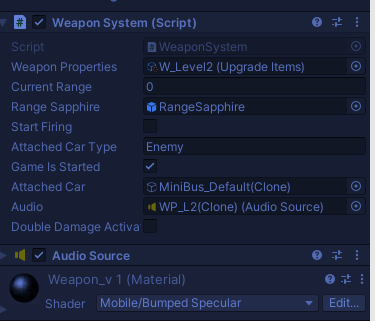 “RangeSapphire” Daire şeklinde bir 3d objedir bu objenin çapı  ilgili silahın menzili kadar oluşmaktadır. Oyun esnasında oyuncu görmemektedir. Ancak belirli bir yaklaşım olduğunda  sistem devreye girmekte ve  Silahın Düşmana doğru dönmesine imkan sağlamaktadır. Bu işlem ilk etapda  Update işlemine yapılmıştı ancak update içerisinde yapıldığında çok fazla performans sorunu gözlemlendi  bunun yerine saphire  içerisinde bir Collider oluşturup onTriggerEnter,onTriggerExit eventlerini tercih ederek dönüş manevrasına karar veriliyor. Update İçerisinde ise yanlızca dönüş kararı verildiğinde manevra yapılıyor.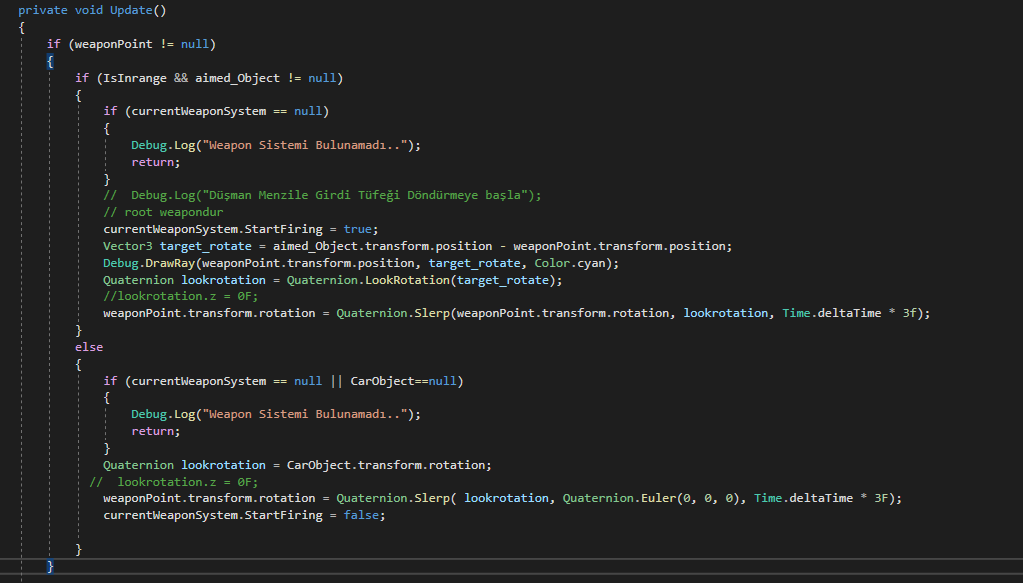 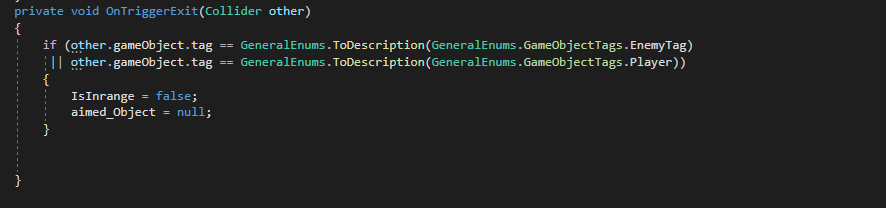 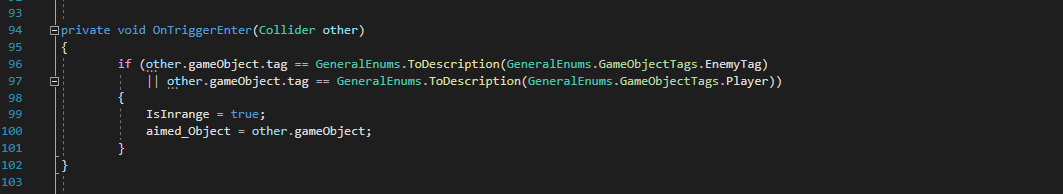 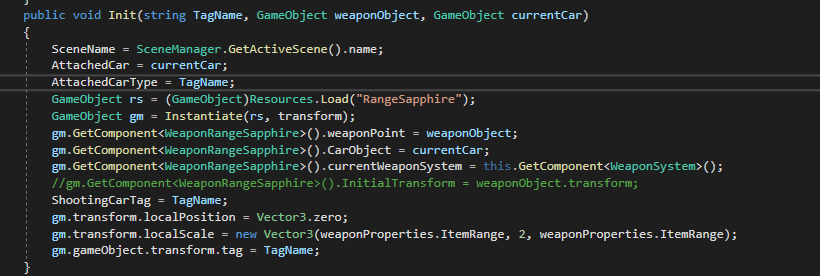 2.4 Demir tampon (BullBar) MekanikleriAraçlar önden olan  darbelerde Bullbar satın almışlarsa   karşı tarafa hasar verebilirler BullBar mekaniğinde  araca direkt çarpmak yeterli olmaktadır. Tam önden bir  darbe verilmesi gerektiği için weaponlara göre daha fazla hasar yaratabilmektedir. İki düşman karşılıklı olarak önden debirbirlerine çarpabilmektedir bu noktada ikisinede hasar gelebileceği gibi  ilk dokunana da hasar gelebilir.Yine 5 adet farklı BullBar Bulunmaktadır son seviyelerde hasar artmaktadır.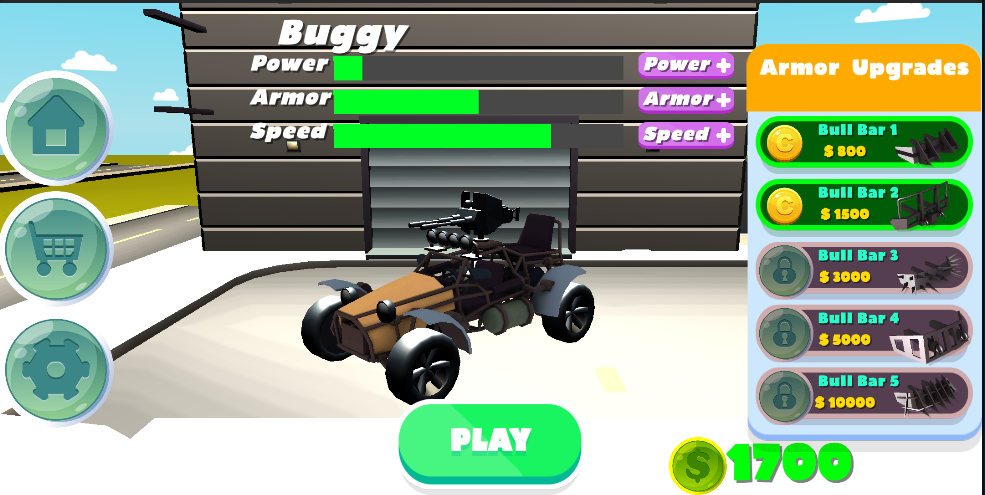 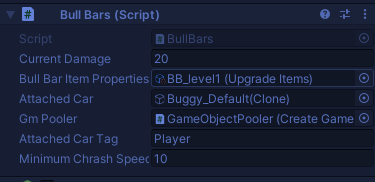 Aracın tüm BullBar mekanikleri BullBars Script i içerisinde bulunmaktadır BullBar objesinin ayrı bir Collider ı bulunmaktadır  Sürekli tetiklenmemesi için “onTriggerEnter” içerisinde  işlem yapılmıştır.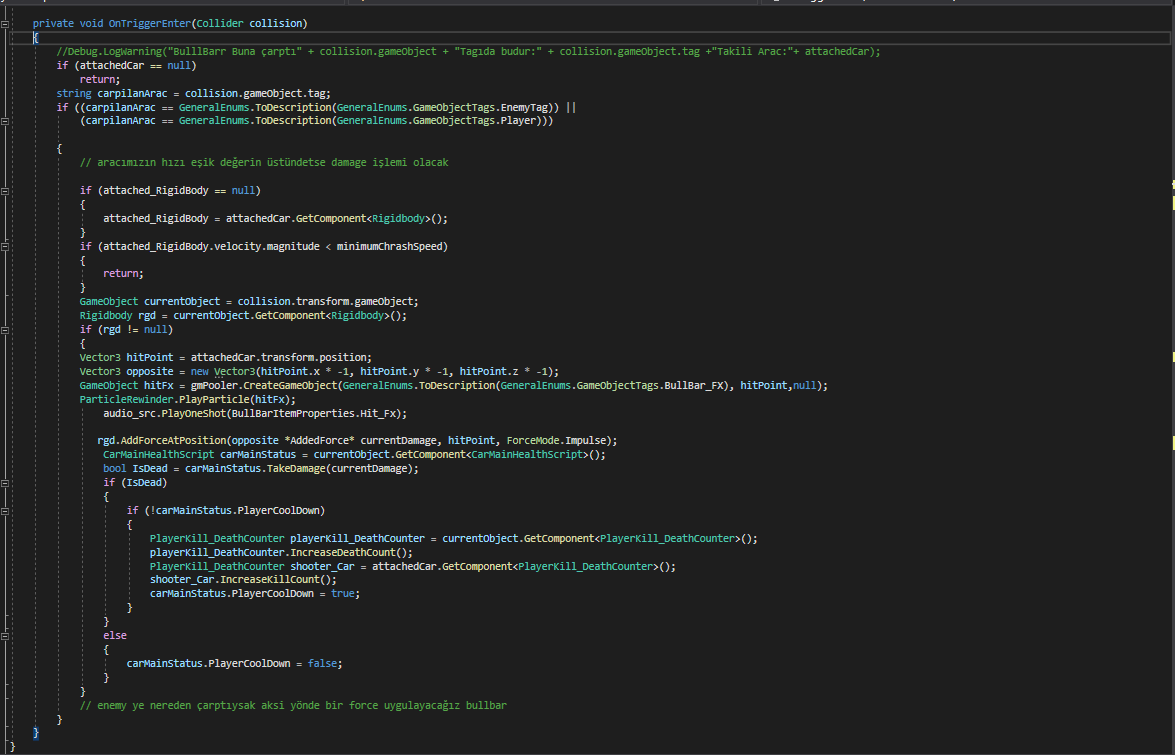 2.5 Lastik Mekanikleri Satın alınılan lastikler oyun başlamadan önce  araca monte edilmektedir tekerlekler aracın hızını arttırmaktadır. Ayrı bir Scripti bulunmamaktadır oyun başlamadan önce ilgili Lastiğin Mesh i  aracın Lastik bölümüne eklenir. Diğer Geliştirmelere göre lastik nispeten daha az etki bulundurmaktadır.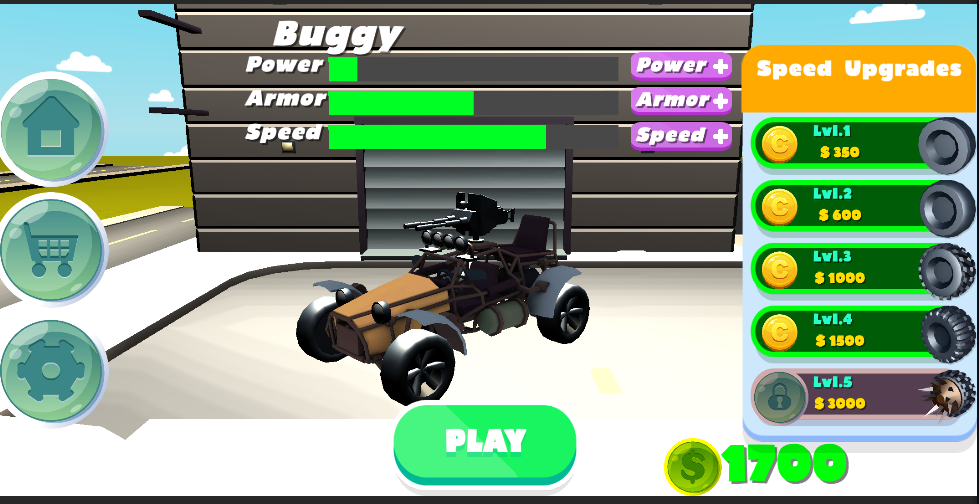 2.4 Oyun içi Ekonomi -Upgrade sistemi Oyuında Satın alınabilecek 15 ayrı upgrade ve 5 ayrı araç bulunmaktadır  Tüm upgradeler tüm araçlara uygulanabilir. Oyun içi ekonomiyi sağlayabilmek için Save/Load sistemi kullanılmıştır. Oyunda ödüllendirme sistemi ise bölüm sonunda 1. Gelme  bölüm içerisinde araç patlatma ile sağlanmaktadır araç patlatmak $100  kazandırırken 1. Gelmek $1000 dolar gelir elde etmenize olanak sağlar.Oyunun il başlangıcında “Buggy” aracı ve 1.Seviye bir silah edinmiş olarak başlayabiliyorsunuz.Birkaç mücadele sonrasında 2. Level weapon veya bullbar alma şansı olabiliyor.Düşman sayıları  upgrade durumunuza bağlı olarak artmaktadır. En fazla 2. Level bir upgadeiniz bulunuyorsa 2 düşman gelmektedir yalnız en fazla 5. Level bir upgadeiniz bulunıyorsa 5 düşman gelmektedir. Düşman araçlarının upgradeleri ise playerin  level seviyesi ile orantılı olarak oluşturulmaktadır.Örneğin 4. Seviye bir silahınız varsa düşmanda en fazla 4. Seviye bir silah  edinecektir. BullBarr olarak 1.seviyedeyseniz düşmanda da aynı şekilde en fazla 1.seviyeyi görebilirsiniz  bu şekilde oyuncunun çok zorlanmaması sağlanmaya çalışılmıştır Bu işlemler “SetPlayerForStartUp” cs Dosyasında bulunmaktadır. Awake içerisinde tüm konfigürasyonlar sağlanmaktadır.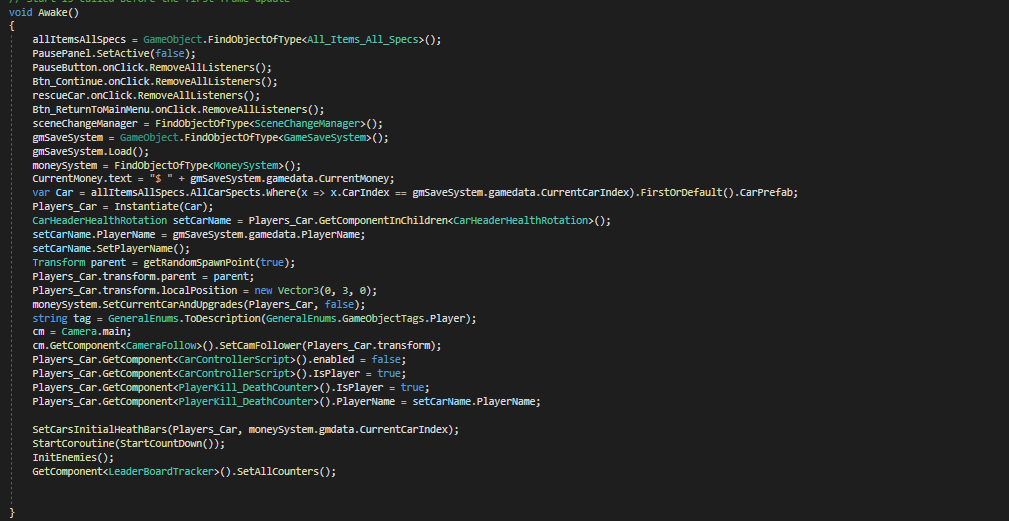 2.4 Save/Load SistemiOyundaki verilerin tekrar oynanmak istendiğinde tutulması önemli bir konudur. Player her seferinde  en baştan başlamamalıdır. Aynı şekilde oyunun hacklenmesi veya güvenliği hususunda sorun yaşanmaması için busistemin güvenilir bir yapıda olması gerekmektedir. Unity içerisinde hali hazırda sunulan GamePref kütüphanesi kullanımı oldukça kolay görülsede tüm verileri expose etmektedir. Bu yüzden  “Serialization” yöntemi benimsenmiştir. Save Edilmek istenen tüm bilgiler bir Class içerisine property olarak eklenmiş ve bu eklenen properyler Serialize edilerek bir byte[] halinde dosyada tuutlmaktadır. Bu yöntem GamePrefs kadar kolay olmasada oyunun güvenliği açısından tercih edilmesi gereken bir yöntemdir. Tüm Save işlemleri “GaneSaveSytem” içerisinde tutulmaktadır.İlgili Class MakeSinglaton dan inherit edilerek  her sahnede tekrar tekrar yaratılmasına gerek kalmamıştır.Serialize Edilen Class ise “GameData” classıdır. Aşağıdaki tüm properyler  bir load esnasında yüklenerek işlem yapılabilir durumdadır.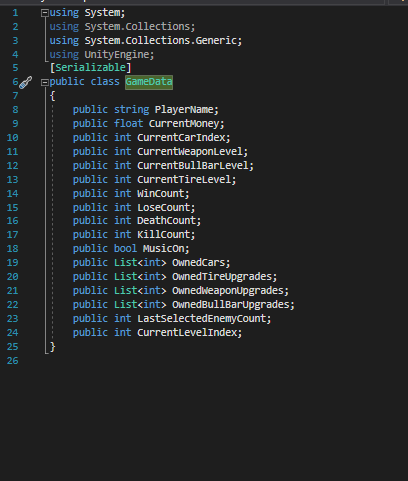 GameSaveSystem de bulunan Load() methodu sayesinde yükleme işlemleri yapılabilmektedir.  Save dosyası hiç yok ise ilk oluşturma esnasında varsayılan değerler ile oluşturulur sonrasında okunarak mevcut durum üzerinden devam edilmesi sağlanır.Tüm satın alınan mevcutpara durumu, upgradeler ,araçlar,  yenilme sayısı, toplam yenme sayısı ölüm ve öldürme sayıları gibi tüm bilgiler buradan erişilebilir.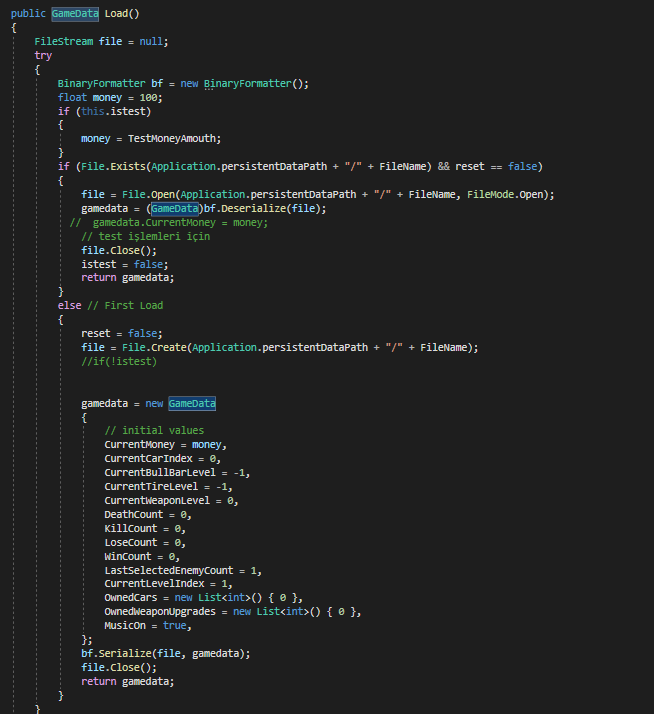  C#.net de bulunan BinaryFormatter sayesinde  dosya Deserialize veya Serialize edilerek işlem yapılabilir.2.5 ScriptableObjectsOyunumuzun içerisinde çok fazla upgrade olması durumunda entegrasyonunun kolay olması beklenmektedir. Her upgrade üzerinde tek tek işlem yapmak tüm ekranlarda düzenleme yapmak oldukça zaman ve emek kaybı olacağı için ScriptableObjects yapısı kullanılmıştır bu yapı  sayesinde oyun içerisinde kullanılacak ve değişmeyecek tüm veriler  tek bir yerden rahatlıkla erişilebilmektedir. Her hangi bir aracın hızı veya modeli değişmesi gerektiğinde buradan değiştirmek tüm oyunda  güncelleme yapmamızı sağlayacaktır.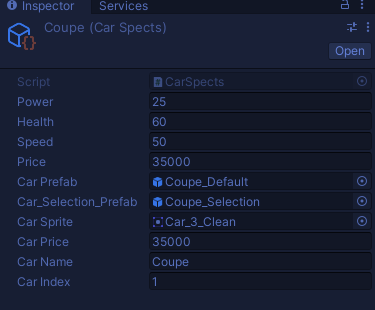 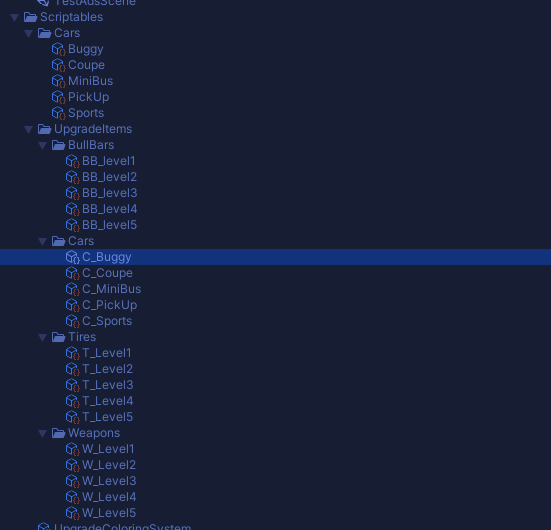 Bu sistemi daha etkin kullanabilmek için “All_Items_All_Specs” scriptinden faydalanılmıştır. Bu kısımda  Save/Load sisteminden bir index geldiğinde hangi aracın alındığı veya hangi upgrade in araçta olduğu tespit edilerek ilgili ScriptableItem ın prefabı araca eklenmektedir.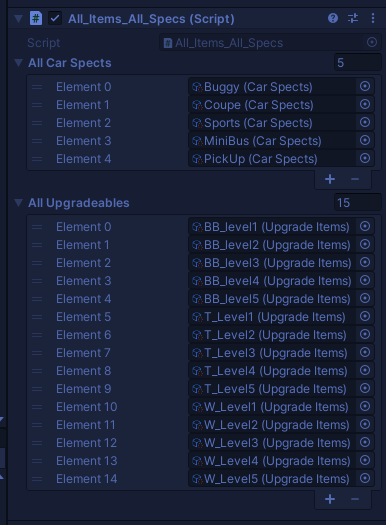 Buradaki sistem syesinde bir upgrade veya araç eklediğimizde bu objeye eklememiz yeterli olacaktır.Tüm upgrade objelerinin içerisinde upgrade Type Enum sistemi bulunmaktadır böylece her upgradein seçimi grup üzerinde kolaylıkla yapılabilmektedir.2.6 Object Pooling SystemOyunumuzda sürekli olarak patlamalar/ silah ateşlemeleri  gibi bir çok obje oluşturulup yok edilmektedir. Sürekli bir objeyi oluşturup yok etmek  sonrasında ramde ve sistemde bir çok performans problemine sebebiyet vermektedir. Oyunun uzun  soluklı gameplayleride karşılayabilmesi için objectpooling system benimsenmiştir. Aynı zamanda “Instantiate” işlemi Unity de kaynak tüketimini yükselten bir işlemdir bu işlemden mümkün olduğunda kaçınılması gerekmektedir.İlgili sistem oyun içerisinde aynı anda tahmini bulunması gereken item sayısını oyunun başında “Disabled” olarak oluşturmakta ve gerktiğinde “Enable” hale getirmektedir işlem bittiğinde de tekrar “Disable” hale getirilmesi sağlanmaktadır.Oyun henüz başlamadan “CreateGameObjects” scriptine  ihtiyacımız olan veya olabilecek tüm objelerin prefabları ekleniyor ve kaç adet ihtiyaç olacağı belirleniyor. 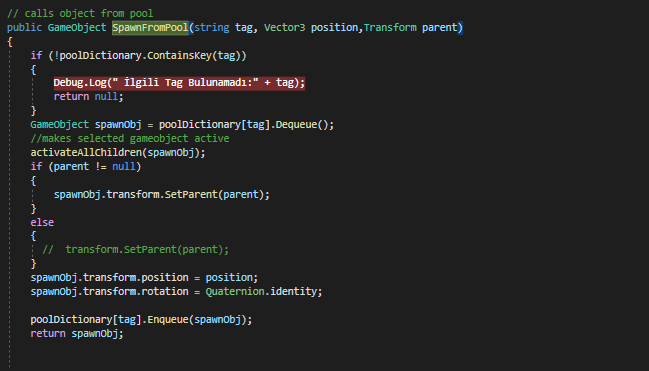 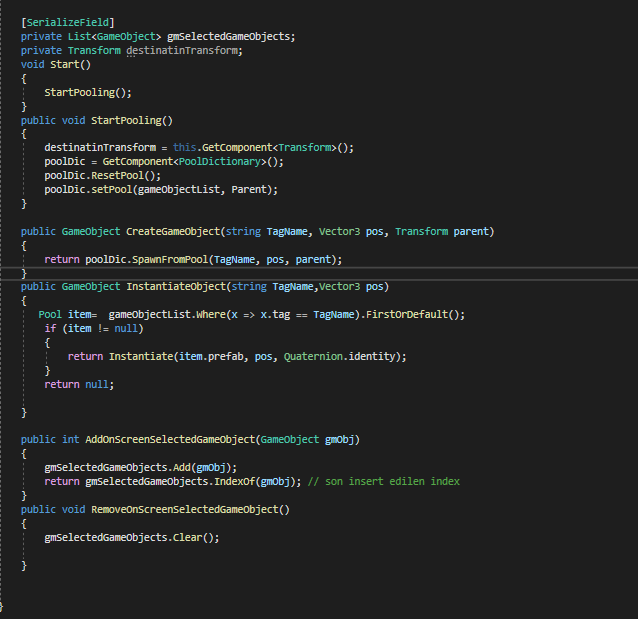 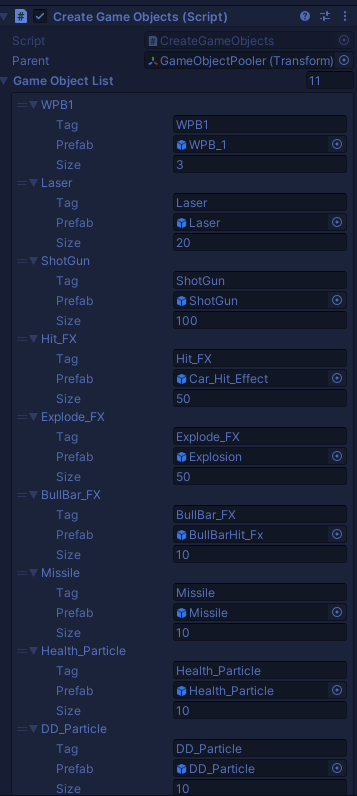 Bir obje gerektiğinde “CreateGameObject” ile  oyun içerisine ekleniyor burada “SpawnfromPool “methodu  Dictionary içerisindeki  objeyi oyun dünyasında aktif hale getiriyor.Bu sayede artık Instance almamıza gerek kalmadan ilgili objeyi oyun içerisinde kullanabiliyoruz.2.6 Bullet SystemOyun içerisinde bulunan mermiler  düşmanın veya oyuncunun hasar almasına sebebiyet verebilmektedir. bundan ötürü bir bullet sistemi bulunmakta ve merminin gidiş yönü hızı ve collider ı üzerinden hesaplama yapılmaktadır.Bullet System bir player a veya Enemy ye çarptığında ilgili objenin HealthSistemini tarar ve hasar almasını sağlar.Farklı silahlar olduğundan farklı bullet controlleri sağlanmaktadır örneğin ShotGun için Particle üzerinde bulunan colliderlar devreye girmektedir. Lazer silahı için ise belirli bir noktadançizgisel olarak gelen lazerin dokundduğu nokta hasar bölgesini belirlemektedir.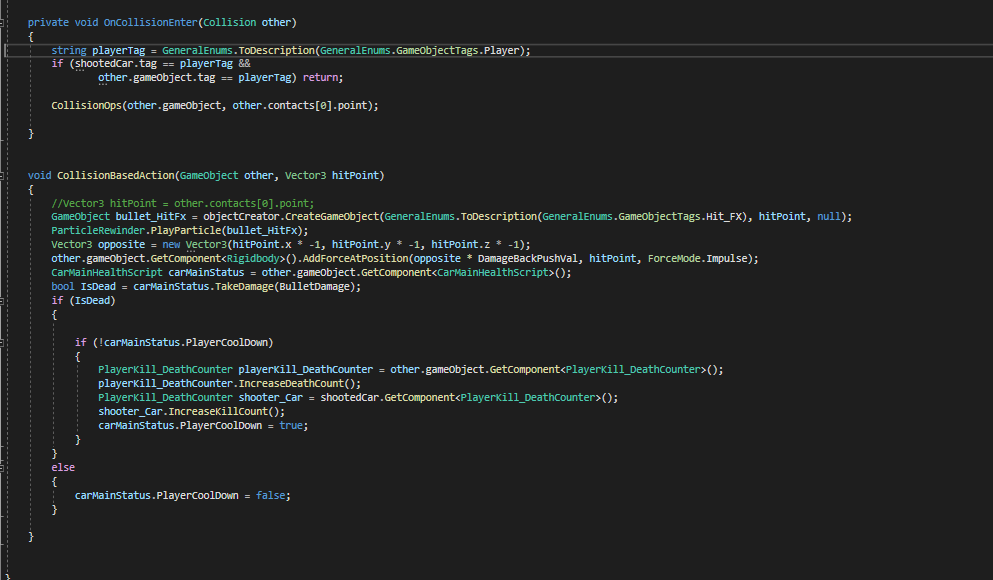  Yapılan hasara göre aracı verilecek Tüm kararlar ColisionBasedAction Methodu içerisinde verilmektedir. Oyun Menüleri Oyun içerisinde kullanım kolaylığı olması adına tüm menüler tek bir sahne üzerinden yönetilmektedir.  Çeşitli menü animasyonları sayesinde ve kamera hareketleri sayesinde menü  sistemi oyun içerisinde  tek sahnede ve kullanıcı  kolaylığı sağlayacak şekilde tasarlanmıştır.Animasyonlarda Scale in Scale Out gibi yöntemler kullanılmıştır. Tıklanması beklenen butonlar hareketli halde bırakılmıştır böylece kullanıcı hangi butonun interaktif olduğunu rahatlıkla anlayabilmektedir.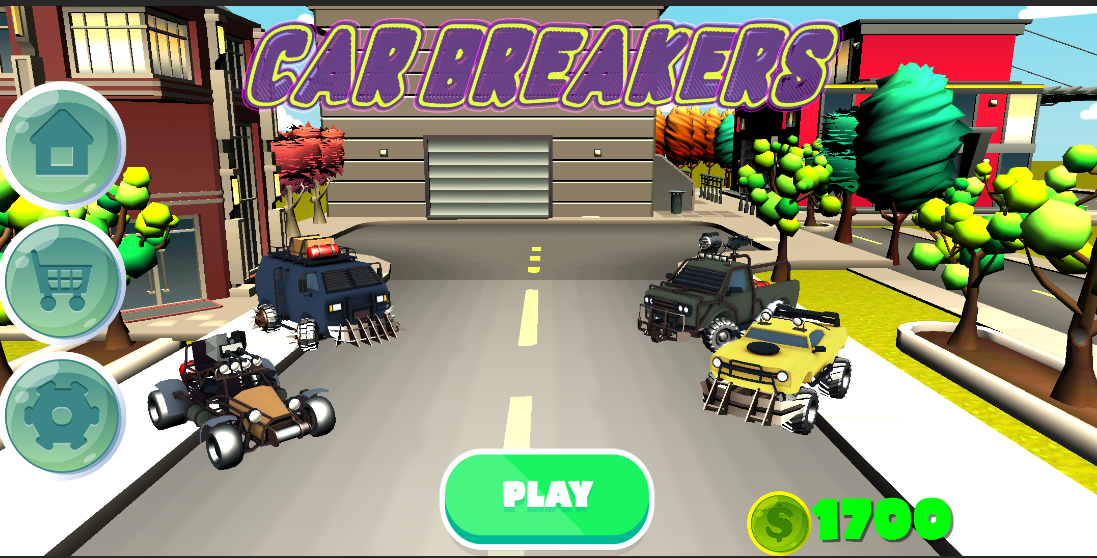 Tüm menü geçişlerinde play tuşu aktif bırakılarak oyuncunun her an oyuna başlayabilmesi amaçlanmıştır.  Araç galery menüsünde  satun almak istenen araçların tüm  specleri görüntülenmektedir.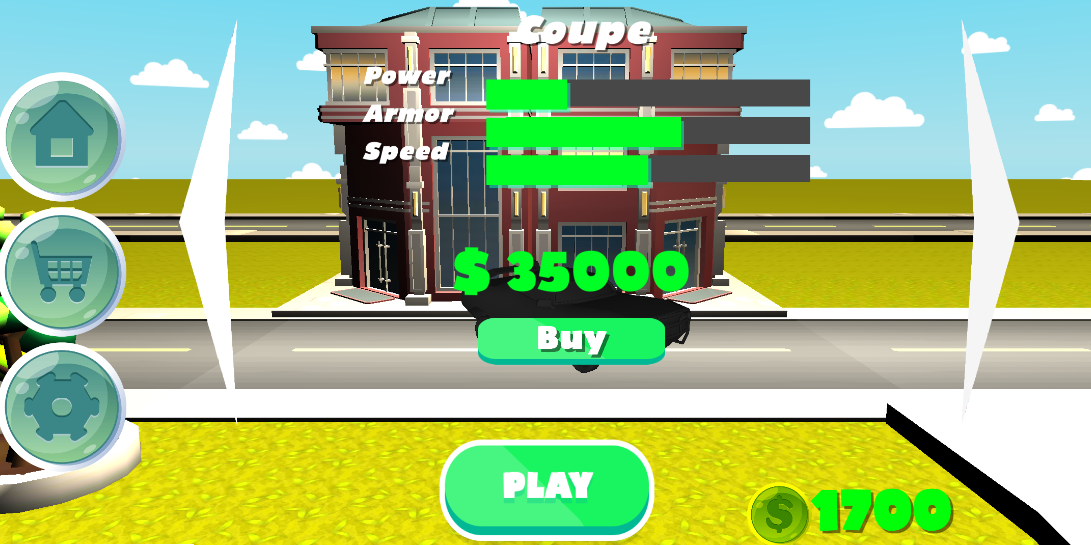  Kapalı olan araçlar için satın alma menüsü görüntülenmektedir.  Paranızın yeterli olması durumunda  ilgili aracı satın alabilir ve tüm upgradelerinizi bu araçta görebilirsiniz.3.1 Oyun Menü Animasyon Mekanikleri	Tüm menü mekanikleri “MenuAnimController” ve “MenuCameraRotation” üzerinden sağlanmaktadır. Menü anim controllerda butonların animasyon Componentleri okunarak  ilk başlangıç animasyonu oynatılır. MenuCameraRotation içerisinde ise  Araç Galerisi menüsünün animasyonu veya upgrade menüsünün animasyonu  kameranın döndüğü  tarafa göre aktif hale getirilir ve böylece oyun içerisindeki akıcılık sağlanmış  olur.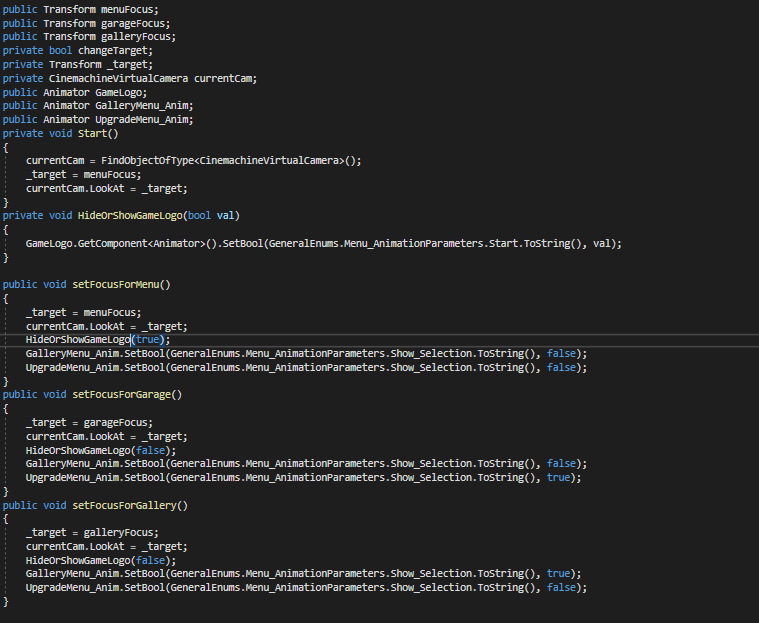 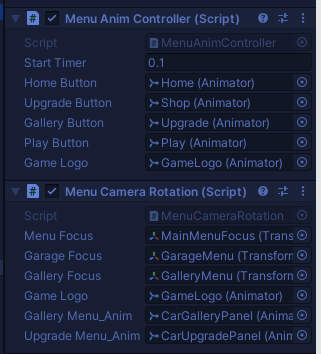 3.2 Oyun Menü Araç Galerisi Sistemi Mekanikleri Oyun içerisinde araç satın alabilmek için  oyuncunun para harcaması gerekmektedir. 2. Butonumuz olan satın alma butonuna tıklanarak            satın alma menüsüne geçilebilir. Bu kısımda oyuncunun hangi araçlara sahip olduğu hangi araçları henüz almadığı Save/Load Sisteminden yüklenerek okunmaktadır.  Oyuna dinamiklik katabilmek için bir sonraki veya bir önceki araca geçilmek istendiğinde araçlar dinamik olarak hareket etmekte ve sahneye bir sonraki araç ilerleyerek gelmektedir sonrasında kameraya doğru dönüş yapmaktadır. Bu sistemi  “Car_SelectionMenu”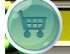 Scripti yönetmektedir. Araçlar içerisinde de  “Car_StraightMovement” Script i bulunmaktadır. Bu script aracın ileriye doğru hareketini ve bir  collider a çarptığında da  hafifçe kameraya doğru rotate etmesini sağlamaktadır. Oyuncu  araç galerisinden bir araç satın aldığında tebrik etmek için konfeti mekaniği eklenmiştir. Bu sayede  oyunda feedback sağlanmıştır.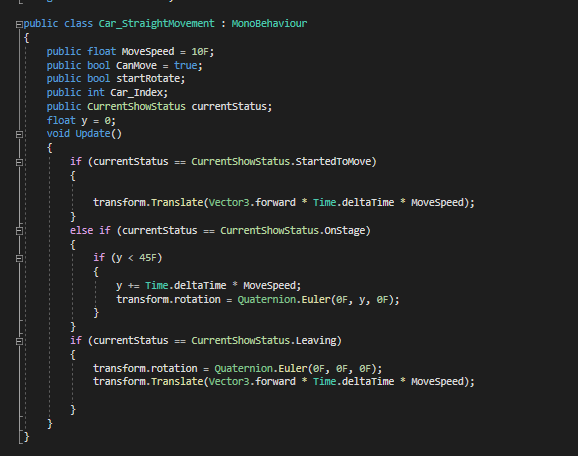 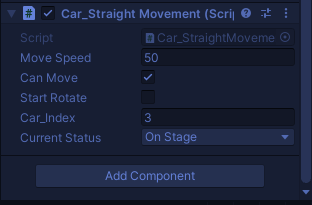 Bu kısımda  Locked araçlar liçin siyah bir metarial eklenmiştir böylece kilitli olan araçların görüntülenmesi kısmen engellenmiştir. Seçilebilecek tüm araçların prefablarıda buradan erişilebilir durumdadır programatik olarak “All_Items_All_Specs” scriptinden bilgiler gelerek ilgili alanı doldurmaktadır.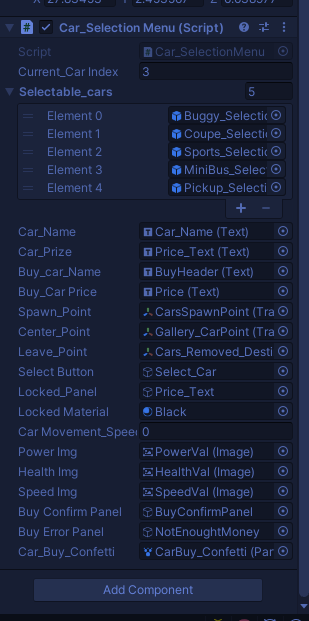  Aracın  ilk  sahneye eklendiği bölüm olarak “CarsSpawnPoint” noktası ana sahneye eklenmiştir.  Buradan ana sahne ortasına ilerleyen araç “Center_CarPoint” kısmında sergilenmektedir. Bir sonraki araca geçilmek istendiğinde “Cars_RemovedDestination” noktasına doğru ilerlemekte ve sahneden ayrılmaktadır. Aşağıdaki resimde  sahnede ilgili objeler  belirtilmiştir.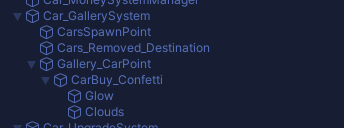 3.3 Oyun Menüsü Araç Upgrade Sistemi Mekanikleri Oyunda ilerki seviyeleri düşünülerek bir upgrade sistemi hazırlanmıştır. Upgrade sisteminde kullanıcının hızlı ve kolayca aracını yenilemesi sağlanmaya çalışılmıştır. Bir Upgrade işlemi için 3 kez ekrana dokunmak yeterli olabilmektedir.   Araçlarda Power,Armor,Speed olmak üzere 3 adet  parametre bulunmaktadır bu yüzden upgrade sistemide 3 adet ayrı grupta toplanmıştır.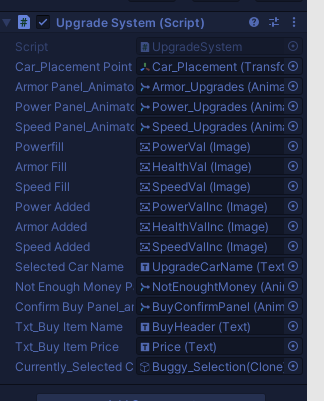 Power ı Arttırabilmek için Weapon almalısınızArmoru arttırabilmek için BullBarr satın almalısınızSpeed i arttırabilmek içinde Lastik satın almanız gerekiyor.Upgrade system scripti GameSaveSystem ve MoneySystem ile iletişim halinde çalışmaktadır. Panel animasyonlarını aracın mevcut durumunu görüntüleyen Araç durum bölümünü ürün fiyatlarını bu script üzerinden kontrol etmekteyiz.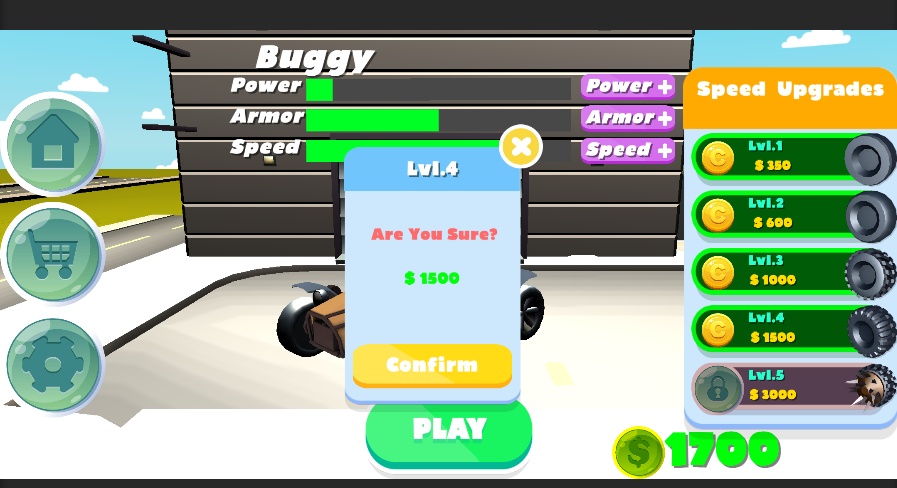 Araç upgrade  edilebilecek Item larda Unity nin sağlamış olduğu vertical LayoutGroup kullanılmıştır.Yükleme esnasında her LayoutGruba içerisindeki Itemlar eklenmiş ve Buton Click eventin de olacak işlemler öncesinde Register edilmiştir.  Tüm işlemler  CarUpgradePanel  objesi içerisindedir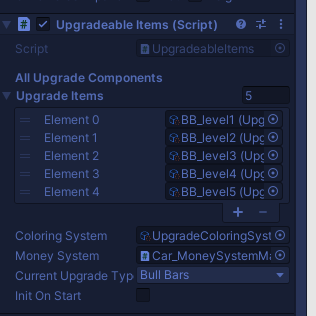 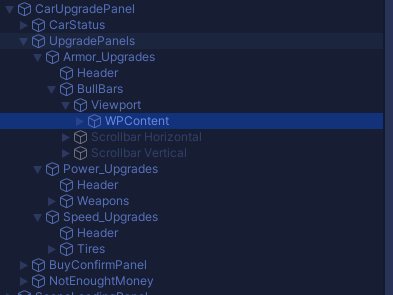 UpgradeableItems script i  Upgrade edilebilecek itemları  WPContent içerisine yüklemektedir. UpgradeType bilgisi içerikte hangi upgradelerin olacağını belirlemektedir. ColoringSystem ise locked olan bir Item da background rengini istenen şekilde set etmektedir değiştirlmek istenirse  tüm panellerde  bir seferde işlem yapma kolaylığı sağlamaktadır. Locked Sprite ve Unlocked Sprite  bilgileride bu Scriptable object içerisine eklenmiştir böylece resim değişiklikleri durumunda da bir seferde işlem yapılabilir.Upgrade sisteminde yapılan tüm işlemler Alınan itemlar önceden alınmış Itemlar  Save/Load sistemi tarafından takip edilerek playerın mevcut durumuna eklenir.Oyundaki Araç Modelleri Upgrade Modelleri ve Map ModelleriOyun içerisinde kullanılarn araç modelleri ve araç upgradeleri Unity Asset Store da bulunanhttps://assetstore.unity.com/packages/3d/vehicles/land/stylized-customizable-cars-post-apo-v1-130909üzerinden indirilmiştir.Oyun içerisinde kullanılan harita ve tüm  enviromenthttps://assetstore.unity.com/packages/3d/environments/urban/toon-gas-station-155369üzerinden indirilmiştir.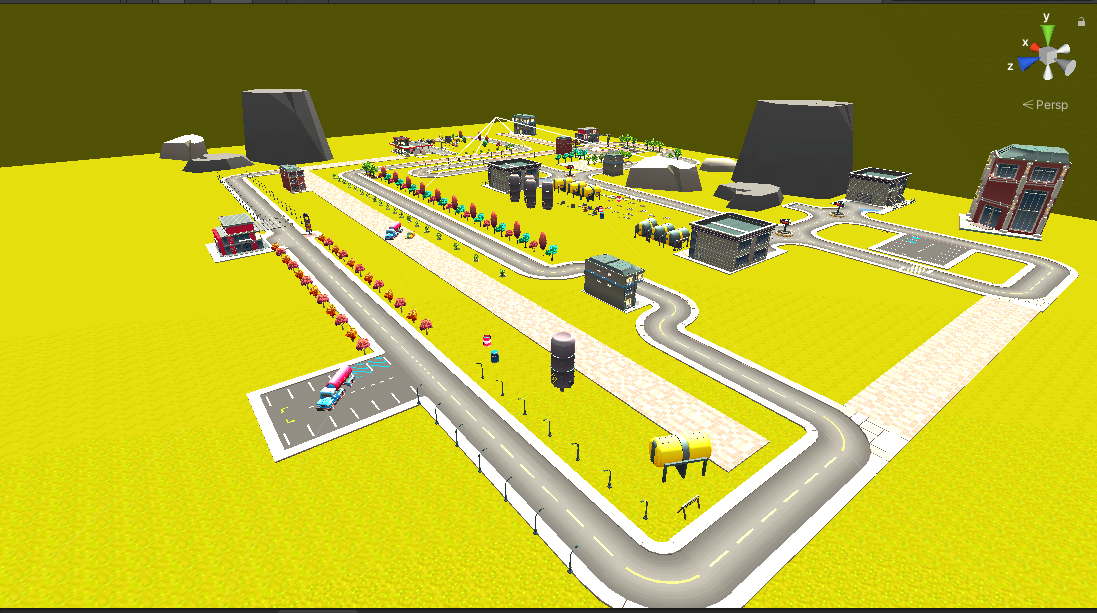 Oyundaki harita tasarımı buradaki  assetler kullanılarak tasarlanmıştır 6  oyuncuya kadar aynı anda haritada mücadele etmeye fırsat verecek genişlikte bir harita haline getirilmiştir.